坏大净后，忘了洗大净，直到日落时。نسيت أن تغتسل من الجنابة حتى غربت الشمس[باللغة الصينية ]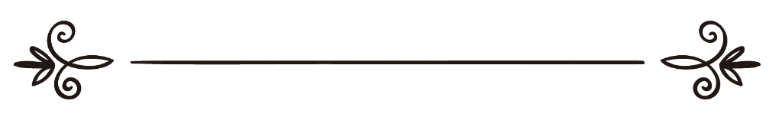 来源：伊斯兰问答网站مصدر : موقع الإسلام سؤال وجواب编审: 伊斯兰之家中文小组مراجعة: فريق اللغة الصينية بموقع دار الإسلام坏大净后，忘了洗大净，直到日落时。问：一位妇女在斋月的某一天，忘记了洗大净，教法对此怎样判断？她与丈夫的房事是在晨礼入时之前，但她此后忘记了在昏礼前做大净。答：一切赞颂全归真主。封斋者由于梦遗或房事，在早上起来后失去了大净，这是无妨的。但当时的房事应在晨礼入时之前。因为先知（真主的称赞、祝福与安宁属于他）曾在斋月的一天黎明到来时，身无大净，他随即做了大净，封斋。（布哈里1926、穆斯林1109收录，由阿伊莎－愿主喜悦她－传述的一段圣训）因此，你那一天的斋戒是有效的。但是，你当时应当立即做大净，因为你要按时完成一天的拜功，而不能延误。礼拜是伊斯兰中的一件重大的事项，其重要性要大于斋戒、天课、朝觐，以及其他的功修。因而穆斯林应当对于礼拜达到应有的重视。在履行拜功上怠惰的人，是非常危险的。一些学者甚至认为，无故延误一番礼拜，直到其有效时间逝去的人，已经叛教。以下这段圣训，对放弃拜功提出了警吓，先知（真主的称赞、祝福与安宁属于他）说：“放弃晡礼的人，他的善功已然作废。”（布哈里收录553）关于这段圣训的注释，可以参考第（49698）号问答。因此，提问者应当因延误了礼拜而向真主悔罪。真主是饶恕悔罪者的。真主至知。欲更多了解，请参阅第（21806）号问答。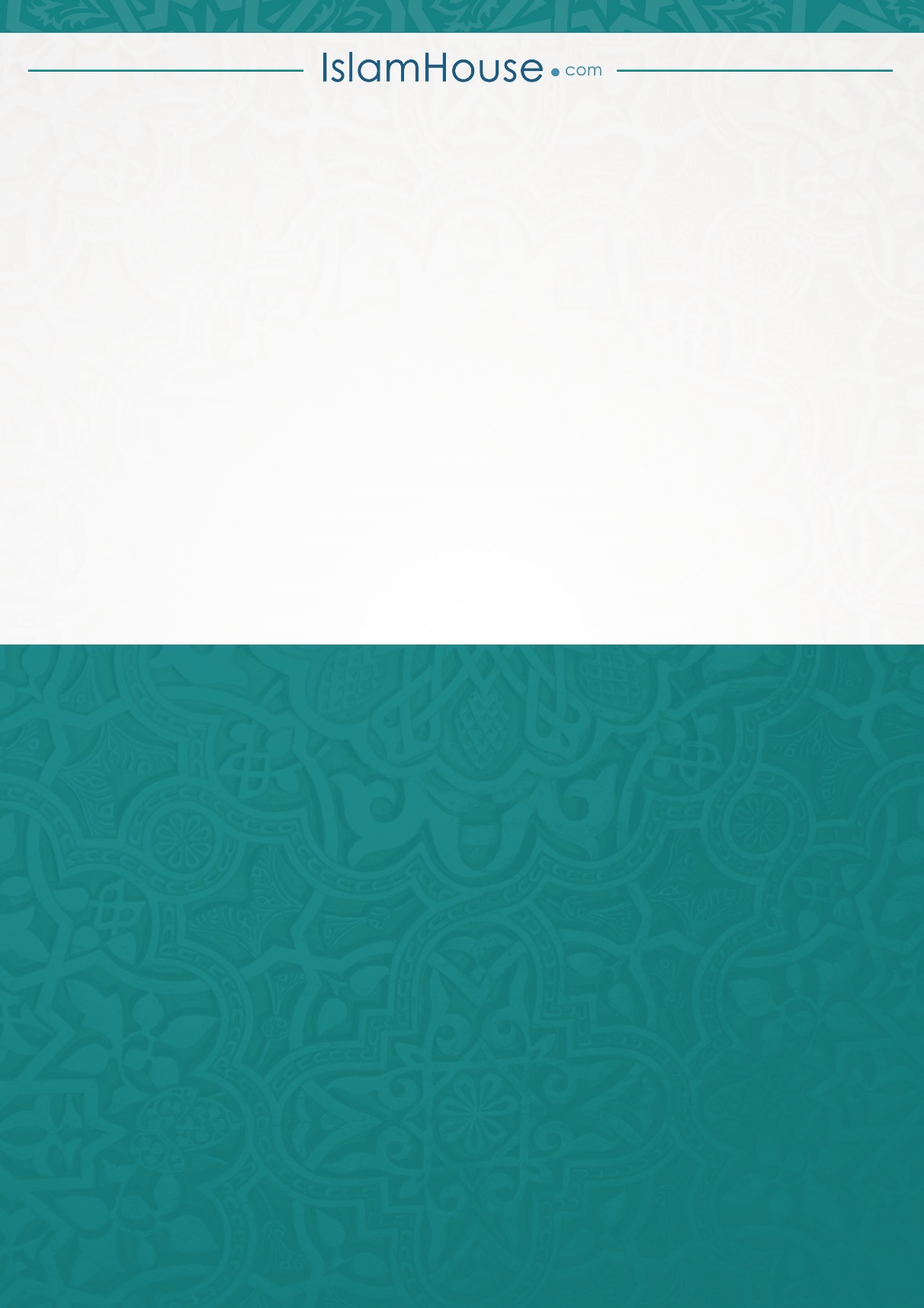 